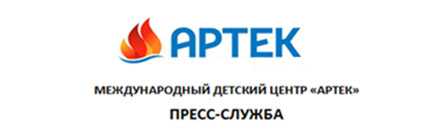                                                                              	ПРЕСС-РЕЛИЗ«Лидеры России»: артековцы должны стать наставниками для сверстников в своих школах21 июня 2019 г.В нынешнем году День рождения «Артека» (праздновался 16 июня) был отмечен совместным проектом детского центра с финалистами конкурса управленцев «Лидеры России»: с участием трех финалистов конкурса –Марии Гладышевой, Александра Строганова и Татьяны Дьяковой – прошла серия мастер-классов и дискуссионных встреч, объединивших артековцев, только начинающих свое жизненное становление, с признанными профессионалами, уже достигшими высшей ступени личного роста.В мастер-классах «Молодежное лидерство» приняли участие около 600 школьников, которые ставили вопросы «что такое лидерство?», «как добиться результата?», «с чем придется столкнуться молодым поколениям в жизни и карьере в будущем?».Главным результатом мероприятий стала идея «преемственного наставничества», которая была совместно сформулирована «лидерами» и артековцами: финалисты авторитетного федерального конкурса, прошедшие обучение у лучших управленцев страны, транслировали свой опыт и стали наставниками артековцев, а те, получив лидерский импульс, в свою очередь намерены передать новые знания своим товарищам на местах, став наставниками уже для них.По мнению Марии Гладышевой, такой подход реализуем в партнерстве с «Артеком», поскольку в детский центр приезжают дети, умеющие достигать результата: «Артековцы – очень классные ребята, везде участвуют, много знают, всем интересуются, спрашивают. Это уже лидеры в своих школах, регионах, области. Я верю, что по возращении домой они расскажут о том, что узнали сегодня, своим друзьям – так от наших встреч будет большой отклик».   По мнению Марии,  общение с артековцами позволит ребятам в регионах научиться «правильно применить свою энергию»: «В большинстве школ ребята активны, но для них очень важно не утратить тот вектор, то направление, куда ты хочешь идти. И важно их мотивировать двигаться в правильном русле», – заключила «лидер», отмечая наставнические перспективы артековцев.Победитель конкурса «Лидеры России» Александр Строганов указал артековцам на широкие возможности включения в систему жизненного становления и развития в себе лидерских качеств, под которыми он понимает умение конкурировать, представлять себя и свой результат. Гость, к примеру, порекомендовал детям принимать участие в олимпиадном движении: «Любой конкурс, даже тот, где не удалось достичь победы, – это возможность оценить свои конкурентные преимущества и выявить точки роста. Кроме того, при участии в конкурсах формируется еще один важный навык: не только не останавливаться перед трудностями на пути к своей цели, но, добившись результата, уметь правильно его представить окружающим», – заключил он.Татьяна Дьяконова поддержала наставничество «Лидеров России» над артековцами и школьниками в целом: «От того, насколько эти ребята завтра станут успешными, зависит будущее страны. Это моя инвестиция в то, чтобы завтра эти ребята смогли раскрыть свои таланты и сделать мир лучше».Директор «Артека» Константин Федоренко назвал важным взаимодействие детского центра с АНО «Россия – страна возможностей»: «Артек» является важным элементом российской системы социальных лифтов. И соединение на нашей площадке опыта финалистов конкурса «Лидеры России» с детской жаждой знаний  служит серьезным импульсом для развития личности ребят – они видят, что упорная работа позволяет шаг за шагом продвигаться в развитии и добиваться результата». СправкаКонкурс «Лидеры России» является флагманским проектом открытой платформы «Россия — страна возможностей», которая была создана по инициативе президента России Владимира Путина. Ключевые цели АНО «Россия – страна возможностей» - создание условий для повышения социальной мобильности, обеспечения личностной и профессиональной самореализации граждан, а также создание эффективных социальных лифтов в России. В настоящее время число россиян, подавших заявки на участие во флагманских конкурсах АНО «Россия - страна возможностей», составляет миллион 650 тысяч человек. К 2024 году, согласно целям федерального проекта, число россиян, участвующих в конкурсах и проектах, должно составить не менее 1,7 миллиона человек, а число проектов, реализуемых в рамках федерального проекта – 35.Основная задача конкурса «Лидеры России» — поиск наиболее перспективных и талантливых управленцев со всей страны. Финалисты выигрывают грант 1 млн. рублей  на дополнительное образование,  а победителей кроме этого ждет 1 год личных карьерных консультаций от топ-менеджеров крупнейших компаний и выдающихся государственных деятелей.Пресс-служба «Артека»:Пресс-служба «Артека»:в Москве: +7 916 8042300  press.artek@primum.ruПресс-служба «Артека»:Пресс-служба «Артека»:в Крыму:  +7 978 7340473 press@artek.orgАктуальные
интернет-ресурсы «Артека»:Актуальные
интернет-ресурсы «Артека»:Актуальные
интернет-ресурсы «Артека»:Фотобанкhttp://artek.org/press-centr/foto-dlya-pressy/http://artek.org/press-centr/foto-dlya-pressy/Youtube-каналwww.youtube.com/c/artekrussiawww.youtube.com/c/artekrussiaSM-аккаунтыvk.com/artekrussiavk.com/artekrussiawww.facebook.com/artekrussiawww.facebook.com/artekrussiawww.instagram.com/artekrussia/www.instagram.com/artekrussia/